Eastry Village Coffee Mornings to restart in the Village HallThursday 14th October		9-12 noonThursday 4th November		9-12 noonThursday 16th December		9-12 noonAll welcome, free tea, coffee and biscuits.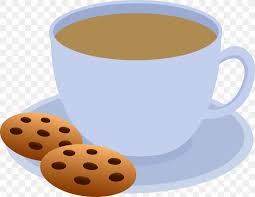 For more info: Contact the Clerk, Jo Jones 07903739792